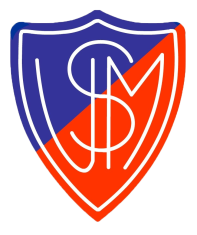 USM COOrganisation de la course Régionale 4 du 04 octobre 2020Liste des dispositions prises pour répondre au protocole COVID 19 de la FFCOPréalable :Déclaration de la course à la Préfecture pour obtention d’une autorisationPour l’inscription à la course avec un paiement sans contact :1 – Licenciés : pré-inscriptions par les clubs sur le site de la FFCO. Les pré-inscrits auront l’assurance de courir sur le circuit qu’ils auront choisi.2 – Licenciés : possibilité offerte de s’inscrire le jour de la course. Pas l’assurance de courir sur le circuit souhaité (ça sera selon les cartes restant disponibles)3 – NON licenciés : possibilité de s’inscrire le jour de la course. Pour ce faire, ils devront impérativement venir avec de la monnaie pour faire l’appoint (pas d’échange de monnaie).Pas l’assurance de courir sur le circuit souhaité (ça sera selon les cartes restant disponibles)Déroulement du « parcours » des concurrents :1 – Passage des coureurs par l’atelier ACCUEIL. Vérification du nom du coureur sur la liste des pré-inscrits ou ajout sur la liste si non inscrit.Délivrance, en échange, d’une définition correspondant au circuit choisi (ou disponible)2 – NB : Paiement des inscriptions par les clubs « à postériori » sur la base des listes des participants qui auront été inscrits et d’une facture que nous leur communiquerons. Chaque club fera son affaire du recouvrement du montant des inscriptions auprès de ses licenciés.3  – Passage des coureurs munis de leur définition à l’atelier « GEC » pour enregistrement informatique sur leur circuit,4 – Passage des coureurs à l’atelier « horaire » muni de leur définition pour prise des horaires de départ. L’horaire sera inscrit par l’organisateur au dos de la définition.5 – A l’atelier « départ », 5 couloirs maxi avec des zones de 2 m par couloir. Les coureurs doivent présenter leur définition avec l’horaire de départ noté au dos.Divers :6 – Du gel hydro-alcoolique et des masques pour les organisateurs sur les différents ateliers 7 – Les coureurs conservent leurs cartes à l’arrivée.nous comptons sur la sportivité de tous pour ne pas la faire voir à tout concurrent qui ne serait pas encore parti.8 – Port du masque vivement conseillé en dehors des zones de course.9 – Vente de boissons à la buvette : les clients de la buvette devront impérativement venir de la monnaie pour faire l’appoint (pas d’échange de monnaie).